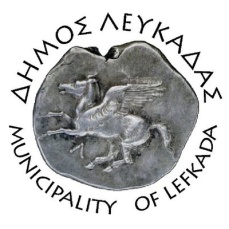 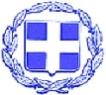 ΕΛΛΗΝΙΚΗ ΔΗΜΟΚΡΑΤΙΑ    ΔΗΜΟΣ ΛΕΥΚΑΔΑΣΛευκάδα, 5/8/2021ΑΝΑΚΟΙΝΩΣΗΚαθαρισμός και απολύμανση της Κεντρικής Αγοράς και λοιπών σημείωνΗ υπηρεσία καθαριότητας του Δήμου Λευκάδας, ενισχυμένη προ εβδομάδας με 18 συμβασιούχους, (εποχιακούς υπαλλήλους/βοηθητικό προσωπικό μέσω ΑΣΕΠ), θα προχωρήσει για ακόμη μια φορά στον καθαρισμό και απολύμανση της Κεντρικής Αγοράς, καθώς και τους χώρους πέριξ των κάδων επί Άγγελου Σικελιανού, Γολέμη, πλατεία Μαρκά και Αγ. Μηνά, τα ξημερώματα του Σαββάτου 7/8/2021 και ώρα 02:00. Η δράση προβλέπεται να έχει ολοκληρωθεί έως τις πρώτες πρωινές ώρες. Παρακαλούμε θερμά, τους επαγγελματίες όπως συνδράμουν την όλη προσπάθεια, απομακρύνοντας τον εξοπλισμό των καταστημάτων που είναι τοποθετημένα σε κοινόχρηστους χώρους, για την διευκόλυνση του συνεργείου και για να αποφευχθούν υλικές ζημιές. Η καθαριότητα της πόλης μας και η προστασία της δημόσιας υγείας είναι για εμάς προτεραιότητα και σε αυτό στοχεύει αυτή η δράση, ειδικά την παρούσα χρονική περίοδο. 						ΑΠΟ ΤΟ ΔΗΜΟ ΛΕΥΚΑΔΑΣ